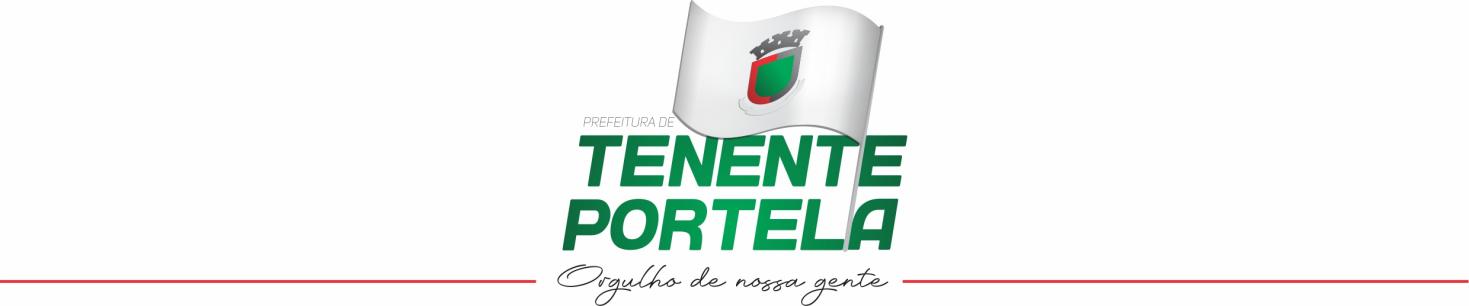 ANEXO 1 - Relação de Itens e QuantidadeO preço de aquisição é o preço a ser pago ao fornecedor do gênero alimentício da agricultura familiar, de acordo com o art. 31 da Resolução/CD/FNDE nº 06 de 08 de maio de 2020.Os valores/preços propostos não poderão ultrapassar os preços máximos estabelecidos para cada item deste edital.Proposta Financeira MODELO DE PROJETO DE VENDAMODELO  PROPOSTO PARA OS GRUPOS FORMAISMODELO PROPSTO PARA OS GRUPOS INFORMAISMODELO PROPOSTO PARA OS FORNECEDORES INDIVIDUAISTERMO DE RENÚNCIAA COMISSÃO PERMANENTE DE LICITAÇÃOMunicipio de Tenente Portela - RSD E C L A R A Ç Ã OA empresa	__________, inscrita no CNPJ nº 	, vem através deste declarar na forma e sob as penas impostas pela Lei nº 8.666/93, de 21/06/1993, que renuncia expressamente do direito ao prazo recursal referente à DISPENSA DE LICITAÇÃO N° _______/2023, concordando com o curso do Procedimento Licitatório, passando-se à abertura dos envelopes de propostas de preço dos proponentes habilitados.Atenciosamente, 	,	de	de 2.023     Assinat. Represent. Legal da EmpresaCarimbo	do	C N P JPara:Comissão Permanente de Licitação Município de Tenente Portela - RSDECLARAÇÃO que não EMPREGA MENORDISPENSA DE LICITAÇÃO nº _____/2023.Empresa/Razão Social:	_	, inscrito(a) no C.N.P.J. sob o n°	___, por intermédio de seu representante legal/sócio	_	.	Portador da Cédula Identidade Nr.  	, do C.P.F. n °_	, DECLARA, para fins do disposto no inciso V do art. 27 da Lei n° 8.666, de 21 de junho de 1993, acrescido pela Lei n° 9.854, de 27 de outubro de 1999, que não emprega menor dezoito anos em trabalho noturno, perigoso ou insalubre e não emprega menor de dezesseis anos.Ressalva: emprega menor, a partir de quatorze anos, na condição de aprendiz (_ _).Em:	/	/	Responsável Legal                                                                                                                      Carimbo da EmpresaDECLARAÇÃO DE INEXISTÊNCIA DE FATO SUPERVENIENTE.Empresa:		                                            , sediada na rua		                                                         nº	, município de		, inscrita no Cadastro Nacional de Pessoa Jurídica (C.N.P.J.) sob o nome		,   por seu  representante legal (Diretor, Gerente, Proprietário, etc.), DECLARA, sob as penas da lei, a INEXISTÊNCIA de fatos supervenientes, que impossibilitem sua habilitação na DISPENSA DE LICITAÇÃO Nº:		, pois que continuam satisfeitas as exigências previstas no art. 27 da Lei nº 8.666/93 e alterações. 	,	de	de	.Assinatura do representante legalCarimbo do CNPJDADOS EMPRESARIAIS E SOCIETÁRIO/PROPRIETÁRIOEmpresa:	,CNPJ N°	, para fins de Possíveis Contratos e Correspondências e Pagamentos INFORMA os dados abaixo:ENDEREÇO (Rua Av. N°): 	CIDADE:	UF:	C.E.P:	- 	FONE(S) CONTATO:	/ 	EMAIL: 	SÓCIO/PROPRIETÁRIO p/ Assinar Contrato:NOME:	CPF: 	R.G - N°	CARGO: 	CONTAS BANCARIAS P/ PROVAVEIS PAGAMENTOS (em nome da licitante):Banco N°:	Agência:	C. Corrente N°: 	Nome do Banco: 	NOTA: O Presente se faz necessário para ATENDER novas NORMATIVAS dos Tribunais de  Conta.DECLARAÇÃO DE EXISTÊNCIA E/OU INEXISTÊNCIA DE RELAÇÃO FAMILIAR OU        	PARENTESCO.A Empresa	          , CNPJ nº	                              sediada na Rua		, município de		, por intermédio do seu representante legal o Sr.					, Identidade nº	e CPF nº		DECLARA, para os devidos fins, que:1–( ) Não possuí proprietário, sócio ou funcionário(s) que seja(m) servidor(es) ou agente(s) político(s)doórgãoouentidadeouresponsável pelalicitação;2–( ) Não possuí proprietário ou sócio que seja cônjuge, companheiro ou parente em linha reta, colateralou por afinidade, até o terceiro grau, e por afinidade, até o segundo grau, de agente político do órgão ou entidadecontratanteouresponsávelpelalicitação.3-( ) - Possuí_	   (proprietário / sócio / funcionário), com Grau de Parentesco de: 	       (irmão / primo / cônjuge / companheiro /...) com o   __________  __    (prefeito / vice-prefeito / funcionário / responsável licitação), Sr(a): _________________, DECLARA ainda, que o mesmo NÃO faz parte da Empresa_________________________, Declara ainda,que as informações prestadas são verdadeiras, assumindo a responsabilidade pelo seu inteiro teor, sob as penas da Lei. 	,_	de	_	de 	Assinatura do Responsável LegalCarimbo da EmpresaMINUTA DE CONTRATO - MODELOCONTRATO Nº CONTRATO DE AQUISIÇÃO DE ALIMENTOS DA AGRICULTURA FAMILIARO Muniocípio de Tenente Portela / RS, pessoa jurídica de direito público, com sede a Praça Tenente Portela, 23– Centro – Tenente Portela / RS, inscrita no CNPJ sob o n.º 87.613.089/0001-40, representada neste ato pelo Prefeito Municipal, o Sr. Rosemar Antonio Sala, doravante denominado CONTRATANTE, e por outro lado  	                    (nome do grupo formal),  com sede a	(endereço), em	(Município/UF), inscrita no CNPJ sob o n.º	, doravante denominado CONTRATADO, fundamentados nas disposições da Lei n.º 8.666, de 21 de junho de 1993, da Lei n.º 12.512, de 14 de outubro de 201 1, e das Resoluções do Grupo Gestor do Programa de Aquisições de Alimentos (GGPAA) n.º 50, de 26 de setembro de 2012; n.º 56, de 14 de fevereiro de 2013; n° 64, de 20 de novembro de 2013; e n. º 73, de 26 de outubro de 2015, e tendo em vista o que consta na DISPENSA DE LICITAÇÃO nº _____ /2023, resolvem celebrar o presente Contrato, mediante as cláusulas que seguem.CLÁUSULA PRIMEIRA1.1 É objeto desta contratação a aquisição de gêneros alimentícios da Agricultura Familiar e do Empreendedor Familiar Rural, atendendo ao Programa Nacional de Alimentação Escolar/PNAE, para a alimentação dos alunos das Escolas Municipais de Ensino Fundamental e Infantil, durante o período de fevereiro a junho de 2.022, de acordo com o edital da DISPENSA DE LICITAÇÃO nº ______, que integra o presente Contrato, independentemente de anexação ou transcrição.CLÁUSULA SEGUNDA2.1 O CONTRATADO se compromete a fornecer os alimentos da Agricultura Familiar ao CONTRATANTE conforme descrito na Proposta de Venda de Alimentos da Agricultura Familiar, parte integrante deste Instrumento.Discriminação do objeto:CLÁUSULA TERCEIRA3.1 O limite individual de venda do agricultor familiar é de até R$ 20.000,00 (vinte mil reais) por Declaração de Aptidão ao PRONAF (DAP), por ano civil, por órgão comprador, referente à sua produção, conforme a legislação do PAA, modalidade Compra Institucional.3.2 O limite de venda por organização fornecedora é de até R$ 6.000.000,00 (seis milhões de reais) por DAP, por ano civil, por órgão comprador, referente à sua produção, conforme a legislação do P AA, modalidade Compra Institucional.CLÁUSULA QUARTA4.1 As despesas decorrentes desta contratação estão programadas em dotação orçamentária própria, prevista no orçamento do (Estado, DF, Município), para o exercício de 20	, na classificação abaixo: xxxxxxxxxxxxxxxxxxxxxxxxCLÁUSULA QUINTA5.1 A entrega dos alimentos deverá seguir o cronograma de entrega que fez parte do processo licitatório, qualquer alteração será comunicada com antecedência pela Secretaria Municipal de Educação.5.2 A entrega de alimentos deverá ser feita nos locais, dias e quantidades de acordo com o cronograma de entrega, junto ao departamento de Almoxarifado da Prefeitura Municipal, sito a Praça Tenente Portela, 23 – Centro– Subsolo, sem qualquer tipo de Custas Adicionais.O recebimento dos alimentos dar-se-ão mediante apresentação das Notas Fiscais de Venda pela pessoa responsável pela entrega daqueles, no local previamente ajustado.CLÁUSULA SEXTA – Dos Pagamentos:6.1 O Pagamento será em até o 10º dia útil do mês subsequente da entrega dos produtos, com a apresentação das respectivas notas fiscais, com depósito na conta corrente da contratada.CLÁUSULA SÉTIMA7.1 No valor mencionado na cláusula sexta, estão incluídas as despesas com frete, recursos humanos e materiais, assim como com os encargos fiscais, sociais, comerciais, trabalhistas e previdenciários e quaisquer outras despesas necessárias ao cumprimento das obrigações decorrentes do presente Contrato.CLÁUSULA OITAVA8.1 O preço contratado é fixo e irreajustável.CLÁUSULA NONA9.1 O CONTRATANTE, após receber os documentos descritos no item 5.3, da cláusula quinta, e, após a tramitação do processo para instrução e liquidação, efetuará o seu pagamento no valor correspondente às entregas do mês anterior.Não será efetuado qualquer pagamento ao CONTRATADO enquanto houver pendência de liquidação da obrigação financeira em virtude de penalidade ou inadimplência contratual.CLÁUSULA DÉCIMA10.1 São obrigações do  CONTRATANTE:Receber o objeto no prazo e condições estabelecidas no Edital de Dispensa de Licitação;Verificar minuciosamente, no prazo fixado, a conformidade dos bens recebidos provisoriamente com as especificações constantes do Edital e da proposta, para fins de aceitação e recebimento definitivo;Comunicar ao CONTRATADO, por escrito, sobre imperfeições, falhas ou irregularidades verificadas no objeto fornecido, para que seja substituído, reparado ou corrigido;Acompanhar e fiscalizar o cumprimento das obrigações da Contratada;Efetuar o pagamento ao CONTRATADO no valor correspondente ao fornecimento do objeto, no prazo e forma estabelecidos no Edital.São obrigações do CONTRATADO:O CONTRATADO deve cumprir todas as obrigações constantes no Edital e na sua proposta, assumindo como exclusivamente seus os riscos e as despesas decorrentes da boa e perfeita execução do objeto e, ainda;Efetuar a entrega do objeto em perfeitas condições, conforme especificações, prazo e local constantes no Edital, acompanhado da respectiva nota fiscal, na qual constarão as indicações referentes a: (especificar);Substituir, às suas expensas, em prazo de dias, a contar da sua notificação, o objeto com vícios ou defeitos; d)Comunicar ao CONTRATANTE, no prazo máximo de 24 (vinte e quatro) horas que antecede a data da entrega, os motivos que impossibilitem o cumprimento do prazo previsto, com a devida comprovação;Manter, durante toda a execução do contrato, em compatibilidade com as obrigações assumidas, todas as condições de habilitação e qualificação exigidas na licitação;Indicar preposto para representá-lo durante a execução do contrato.CLÁUSULA DÉCIMA PRIMEIRA11.1 Comete infração administrativa nos termos da Lei n. º 8.666, de 1993, e da Lei n.º 10.520, de 2002, o CONTRATADO que:Inexecutar total ou parcialmente qualquer das obrigações assumidas em decorrência da contratação;Ensejar o retardamento da execução do objeto;Fraudar a execução do contrato; d)Comportar-se de modo inidôneo; e)Cometer fraude fiscal;f) Não mantiver a proposta.11.2 O CONTRATADO que cometer qualquer das infrações discriminadas no subitem acima ficará sujeito, sem prejuízo da responsabilidade civil e criminal, às seguintes sanções:Advertência por faltas leves, assim entendidas aquelas que não acarretem prejuízos significativos para o CONTRATANTE;Multa moratória de 5% (cinco por cento) por dia de atraso injustificado sobre o valor da parcela inadimplida, até o limite de 15 (quinze) dias;Multa compensatória de 10 % (dez por cento) sobre o valor total do contrato, no caso de inexecução total do objeto;Em caso de inexecução parcial, a multa compensatória, no mesmo percentual do subitem acima, será aplicada de forma proporcional à obrigação inadimplida;Suspensão de licitar e impedimento de contratar com o órgão ou entidade CONTRATANTE, pelo prazo de até 02 anos;Declaração de inidoneidade para licitar ou contratar com a Administração Pública, enquanto perdurarem os motivos determinantes da punição ou até que seja promovida a reabilitação perante a própria autoridade que aplicou a penalidade, que será concedida sempre que o CONTRATADO ressarcir o CONTRATANTE pelosprejuízos causados. Também ficam sujeitas às penalidades dos incisos III e IV doart. 87 da Lei n.º 8.666, de 1993, o CONTRATADO que: g)Tenha sofrido condenação definitiva por praticar, por meio dolosos, fraude fiscal no recolhimento de quaisquer tributos;Tenha praticado atos ilícitos visando a frustrar os objetivos da licitação;Demonstre não possuir idoneidade para contratar com a Administração em virtude de atos ilícitospraticados.j) A aplicação de qualquer das penalidades previstas realizar-se-á em processo administrativo que assegurará o contraditório e a ampla defesa ao CONTRATADO, observando-se o procedimento previsto na Lei n.º 8.666, de1993.k) A autoridade competente, na aplicação das sanções, levará em consideração a gravidade da conduta do infrator, o caráter educativo da pena, bem como o dano causado à Administração, observado o princípio da proporcionalidade.CLÁUSULA DÉCIMA SEGUNDA12.1 O CONTRATADO deverá guardar, pelo prazo de 05 (cinco) anos, cópias das Notas Fiscais de Venda, ou congêneres, dos produtos participantes da Proposta de Venda de Alimentos da Agricultura Familiar, as quais ficarão à disposição para comprovação.12.2 O CONTRATANTE se compromete em guardar, pelo prazo de 05 (cinco) anos, as Notas Fiscais de Compra apresentadas nas prestações de contas, bem como a Proposta de Venda de Gêneros Alimentícios da Agricultura Familiar, as quais ficarão à disposição para comprovação.CLÁUSULA DÉCIMA TERCEIRA13.1 É de exclusiva responsabilidade do CONTRATADO o ressarcimento de danos causados ao CONTRATANTE ou a terceiros, decorrentes de sua culpa ou dolo na execução do contrato, não excluindo ou reduzindo esta responsabilidade a fiscalização efetuada pelo CONTRATANTE.13.2 A Administração não responderá por quaisquer compromissos assumidos pelo CONTRATADO com terceiros, ainda que vinculados à execução do presente Termo de Contrato, bem como por qualquer dano causado a terceiros em decorrência de ato da CONTRATADO, de seus empregados, prepostos ou subordinados.CLÁUSULA DÉCIMA QUARTA14.1 A fiscalização do presente Contrato ficará a cargo do órgão ou entidade responsável pela compra.CLÁUSULA DÉCIMA QUINTA15.1 O presente Contrato rege-se, ainda, pelo Edital de DISPENSA DE LICITAÇÃO nº ____/2023, pelas Resoluções GGP AA n.º 50, de 2012; n.º 56, de 2013; n.º 64, de 2013 e n.º 73, de 2015, pela Lei n.º 12.512, de 2011, e pela Lei n.º 8.666, de 1993, em todos os seus termos, a qual será aplicada, também, onde o contrato for omisso.CLÁUSULA DÉCIMA SEXTA16.1 Este Contrato poderá ser aditado a qualquer tempo, mediante acordo formal entre as partes, resguardadas as suas condições essenciais.CLÁUSULA DÉCIMA SÉTIMA17.1 O presente Termo de Contrato poderá ser rescindido nas hipóteses previstas no art. 78 da Lei n.º 8.666, de 1993, com as consequências indicadas no art. 80 da mesma Lei, sem prejuízo das sanções aplicáveis.17.2 Os casos de rescisão contratual serão formalmente motivados, assegurando-se ao CONTRATADO o direito à prévia e ampla defesa.17.3 O CONTRATADO reconhece os direitos do CONTRATANTE em caso de rescisão administrativa prevista no art. 77 da Lei n.º 8.666, de 1993.18- CLÁUSULA DÉCIMA OITAVA18.1 O presente Contrato vigorará da sua assinatura até a entrega total dos produtos adquiridos, COM PREVISÃO até  o mes de junho de 2.022, PODENDO no FINAL deste PERÍODO sofrer ADITIVO de PRAZO se necessário.CLÁUSULA DÉCIMA NONA19.1 É competente o Foro da Comarca de Tenente Portela / RS, para dirimir qualquer controvérsia que se originar deste Contrato.E, por estarem assim, justos e contratados, assinam o presente instrumento, em três vias de igual teor e forma, na presença de duas testemunhas. 	de	de 20	.CONTRATANTECONTRATADOPREFEITURA MUNICIPAL DE TENENTE PORT ELA – RS                                          SECRETARIA MUNICIPAL DE EDUCAÇÃO, CULTURA E DESPORTOALIMENTAÇÃO ESCOLARCRONOGRAMA DE ENTREGA DE ALIMENTOS PARA AS ESCOLAS MUNICIPAIS DE EDUCAÇÃO INFANTIL – CRECHES  – CHAMADA PÚBLICAMESES: FEVEREIRO à JULHO DE 2023_________________________________________________________________________________________PREFEITURA MUNICIPAL DE TENENTE PORT ELA – RS                                                   SECRETARIA MUNICIPAL DE EDUCAÇÃO, CULTURA E DESPORTOALIMENTAÇÃO ESCOLARCRONOGRAMA DE ENTREGA DE ALIMENTOS PARA AS ESCOLAS MUNICIPAIS DE EDUCAÇÃO PRÉ-ESCOLA – CHAMADA PÚBLICAMESES: FEVEREIRO A JULHO  DE 20231 - ENTREGA MENSAL_________________________________________________________________________________________________PREFEITURA MUNICIPAL DE TENENTE PORTELA – RSSECRETARIA MUNICIPAL DE EDUCAÇÃO, CULTURA E DESPORTOALIMENTAÇÃO ESCOLARCRONOGRAMA DE ENTREGA DE ALIMENTOS PARA AS ESCOLAS MUNICIPAIS DE ENSINO FUNDAMENTAL – CHAMADA PÚBLICAMESES: FEVEREIRO A JULHO DE 2023 ENTREGA QUINZENAL	PREFEITURA MUNICIPAL DE TENENTE PORT ELA – RS                                                       SECRETARIA MUNICIPAL DE EDUCAÇÃO, CULTURA E DESPORTOALIMENTAÇÃO ESCOLARCRONOGRAMA TOTAL DE ENTREGA DE ALIMENTOS PARA AS ESCOLAS MUNICIPAIS DE EDUCAÇÃO PRÉ-ESCOLA –ESCOLAS E CRECHES  CHAMADA PÚBLICAMESES: FEVEREIRO A JULHO DE 2023ItemDescriçãoUnidadeQuantPreçoPreço TotalAbacate - Apresentando grau de maturação que permita a manipulação, transporte, conservação adequada para o consumo. Livre de sujidades, fisiológicos, mecânicos e pragas, não poderá estar murcho, estando sadio para o consumo.Kg286R$ 9,90R$ 2.831,40Acelga In Natura - Apresentando grau de maturação que permita a manipulação, transporte, conservação adequada para o consumo. Livre de sujidades, fisiológicos, mecânicos e pragas, não poderá estar murcha, estando sadio para o consumo.Unidade234R$ 8,07R$ 1.888,38Alho - Em pacote de no mínimo 100 gramas. Apresentando grau de maturação que permita a manipulação, transporte, conservação adequada para o consumo. Livre de sujidades, fisiológicos, mecânicos e pragas, estando sadio para o consumo.Unidade438R$ 5,28R$ 2.312,64Alface Americana - Apresentando grau de maturação que permita a manipulação, transporte, conservação adequada para o consumo. Livre de sujidades, fisiológicos, mecânicos e pragas, não poderá estar murcha, estando sadio para o consumo.Unidade1443R$ 3,29R$ 4.747,47Açúcar Mascavo -  Embalagem transparente, resistente e lacrada, rótulo c/ informação nutricional e prazo de validade (mín. 12 meses a contar da data de entrega. Pacote de 1 kg.Kg78R$ 16,85R$ 1.314,30Brócolis -  Maço de 250 a 350 gramas. Apresentando grau de maturação que permita a manipulação, transporte, conservação adequada para o consumo. Livre de sujidades, fisiológicos, mecânicos e pragas, estando sadio para o consumo.Maço1105R$ 7,20R$ 7.956,00Carne de Gado Picada (Iscas) - De 1ª sem osso, nervos e gordura, em embalagem plástica individual. Aspectos próprios não amolecida e não pegajosa cor própria sem manchas ou restos impróprios p/ consumo humano. Pacote c/ identificação do produto e indústria, rótulo contendo a data de fabricação e validade, registro no ministério da agricultura e serviço de inspeção. Temperatura menor ou igual a -12ºc. validade mín. de 03 meses a contar da data de entrega. Em Kg.Kg1266R$ 40,98R$ 51.880,68Carne Moída Bovina - De 1ª sem osso, nervos e gordura, em embalagem plástica individual. Aspectos não pegajosa, cor própria sem manchas ou restos impróprios p/ consumo humano. Em kg.Kg1848R$ 38,47R$ 71.092,56Chicória - Apresentando grau de maturação que permita a manipulação, transporte, conservação adequada para o consumo. Livre de sujidades, fisiológicos, mecânicos e pragas, não poderá estar murcha, estando sadio para o consumo.Unidade884R$ 3,48R$ 3.076,32Cebolinha Verde - Em maço de no mínimo 150 gramas. Apresentando grau de maturação que permita a manipulação, transporte, conservação adequada para o consumo. Livre de sujidades, fisiológicos, mecânicos e pragas, estando sadio para o consumo.Maço663R$ 3,17R$ 2.101,71Chuchu - Apresentando grau de maturação que permita a manipulação, transporte, conservação adequada para o consumo. Livre de sujidades, fisiológicos, mecânicos e pragas, estando sadio para o consumo.Kg650R$ 4,88R$ 3.172,00Couve flor - Em maço de 250 a 350 gramas. Apresentando grau de maturação que permita a manipulação, transporte, conservação adequada para o consumo. Livre de sujidades, fisiológicos, mecânicos e pragas, estando sadio para o consumo.Maço1157R$ 8,24R$ 9.533,68Couve Folha - Em maço de 250 a 350 gramas. Apresentando grau de maturação que permita a manipulação, transporte, conservação adequada para o consumo. Livre de sujidades, fisiológicos, mecânicos e pragas, estando sadio para o consumo.Maço520R$ 3,43R$ 1.783,60Doce Cremoso De Frutas - Sem conservantes, sem glúten, fabricado artesanalmente, com rotulagem nutricional, licença sanitária embalagem de vidro com no mínimo 400 gramas.Unidade402R$ 10,93R$ 4.393,86Fígado Bovino Congelado -  Cor própria sem manchas e odor característico, textura firme isento de sujidades. Deverá ser congelado à temperatura de -18ºC. Embalagem de 1 kg.Kg120R$ 15,65R$ 1.878,00Filé De Peixe Tilápia Sem Espinho -  Sem espinho/osso. Embalagem lacrada, com carimbo, deve constar data de fabricação e data de validade. Inspecionado e certificado pelo S.I.M. Kg840R$ 45,25R$ 38.010,00Feijão Preto - Tipo 1, novo, s/ presença de impurezas, grãos mofados, carunchados e torrados. Deve ser entregue em embalagem plástica, lacrada, c/ rótulo contendo identificação, marca, peso, ingredientes, informações nutricionais, lote, data de fabricação e validade (mín. 6 meses a contar da data de entrega). Pacote de 1 kg.Kg1800R$ 9,19R$ 16.542,00Massa Fresca Caseira - Com ovos, tipo espaguete. Embalagem com rótulo contendo procedência, informações nutricionais, data de fabricação e validade, 1 kg.Kg660R$ 15,88R$ 10.480,80Ovos de Galinha - Frescos, selecionados, com embalagem primaria atóxica, em dúzias, não reutilizadas, isento de rachaduras, sem sujidades, casca limpa, áspera fosca, cor, odor e aspectos característicos. Data de fabricação, validade, lote e informações do fabricante estampados na embalagem. Registro no órgão de inspeção sanitária competente. O produto devera apresentar validade mínima de 20 dias no momento da entrega.Dúzia1194R$ 9,99R$ 11.928,06Morango Bandeja - Sendo ele de aspecto homogêneo, apresentando grau de maturação que permita a manipulação, transporte, conservação adequada para o consumo. Livre de sujidades, fisiológicos, mecânicos e pragas, estando sadio para o consumo. Bandeja plástica transparente pesando em média 250 gramas á 300 grama.Unidade780R$ 9,25R$ 7.215,00Polpa  De Morango Congelada - 100% natural, sem aditivo químico, água e açúcar. Identificação do fornecedor, prazo de validade e tabela nutricional, embalagem plástica de 500 ml.Unidade936R$ 18,37R$ 17.194,32Suco De Abacaxi Congelado - 100% natural, sem aditivo químico, água e açúcar. Identificação do fornecedor, prazo de validade e tabela nutricional, embalagem plástica de 500 ml.Unidade1020R$ 16,61R$ 16.942,2Suco De Laranja Congelado - 100% natural, sem aditivo químico, água e açúcar. Identificação do fornecedor, prazo de validade e tabela nutricional, embalagem plástica de 500 ml.Unidade1020R$ 13,40R$ 13.668,00Suco De Limão Congelado - 100% natural, sem aditivo químico, água e açúcar. Identificação do fornecedor, prazo de validade e tabela nutricional, embalagem plástica de 500 ml.Unidade90R$ 13,79R$ 1.241,10Suco De Uva Congelado - 100% natural, sem aditivo químico, água e açúcar. Identificação do fornecedor, prazo de validade e tabela nutricional, embalagem plástica de 500 ml.Unidade1170R$ 14,10R$ 16.497,00Suco De Tangerina Congelado - 100% natural, sem aditivo químico, água e açúcar. Identificação do fornecedor, prazo de validade e tabela nutricional, embalagem plástica de 500 ml.Unidade930R$ 12,17R$ 11.318,10Queijo Mussarela Fatiado - Deve ser entregue em embalagem lacrada, c/ rótulo contendo identificação, marca, peso, ingredientes, informações nutricionais, lote, data de fabricação e validade. Em Kg.Kg678R$ 50,54R$ 34.266,12Salsa - Em maço de no mínimo 150 gramas. Apresentando grau de maturação que permita a manipulação, transporte, conservação adequada para o consumo. Livre de sujidades, fisiológicos, mecânicos e pragas, estando sadio para o consumo. Maço598R$ 3,35R$ 2.003,30Banana Caturra - Apresentando grau de maturação que permita a manipulação, transporte, conservação adequada para o consumo. Livre de sujidades, fisiológicos, mecânicos e pragas, estando sadio para o consumo.Kg988R$ 4,24R$ 4.189,12Bolacha Caseira Pintada - Diversos sabores, lacrado com data de validade e data de fabricação.Kg318R$ 28,39R$ 9.028,02Milho Verde Congelado - Embalagem de 1 kg. Deve ser entregue em embalagem lacrada, c/ rótulo contendo identificação, marca, peso, ingredientes, informações nutricionais, lote, data de fabricação.Kg186R$ 25,24R$ 4.694,64                                                                                                                                                     Total: R$ 385.180,38                                                                                                                                                     Total: R$ 385.180,38                                                                                                                                                     Total: R$ 385.180,38                                                                                                                                                     Total: R$ 385.180,38                                                                                                                                                     Total: R$ 385.180,38                                                                                                                                                     Total: R$ 385.180,38ItemDescriçãoUnidadeQuantPreçoPreço TotalAbacate - Apresentando grau de maturação que permita a manipulação, transporte, conservação adequada para o consumo. Livre de sujidades, fisiológicos, mecânicos e pragas, não poderá estar murcho, estando sadio para o consumo.KgAcelga In Natura - Apresentando grau de maturação que permita a manipulação, transporte, conservação adequada para o consumo. Livre de sujidades, fisiológicos, mecânicos e pragas, não poderá estar murcha, estando sadio para o consumo.UnidadeAlho - Em pacote de no mínimo 100 gramas. Apresentando grau de maturação que permita a manipulação, transporte, conservação adequada para o consumo. Livre de sujidades, fisiológicos, mecânicos e pragas, estando sadio para o consumo.UnidadeAlface Americana - Apresentando grau de maturação que permita a manipulação, transporte, conservação adequada para o consumo. Livre de sujidades, fisiológicos, mecânicos e pragas, não poderá estar murcha, estando sadio para o consumo.UnidadeAçúcar Mascavo -  Embalagem transparente, resistente e lacrada, rótulo c/ informação nutricional e prazo de validade (mín. 12 meses a contar da data de entrega. Pacote de 1 kg.KgBrócolis -  Maço de 250 a 350 gramas. Apresentando grau de maturação que permita a manipulação, transporte, conservação adequada para o consumo. Livre de sujidades, fisiológicos, mecânicos e pragas, estando sadio para o consumo.MaçoCarne de Gado Picada (Iscas) - De 1ª sem osso, nervos e gordura, em embalagem plástica individual. Aspectos próprios não amolecida e não pegajosa cor própria sem manchas ou restos impróprios p/ consumo humano. Pacote c/ identificação do produto e indústria, rótulo contendo a data de fabricação e validade, registro no ministério da agricultura e serviço de inspeção. Temperatura menor ou igual a -12ºc. validade mín. de 03 meses a contar da data de entrega. Em Kg.KgCarne Moída Bovina - De 1ª sem osso, nervos e gordura, em embalagem plástica individual. Aspectos não pegajosa, cor própria sem manchas ou restos impróprios p/ consumo humano. Em kg.KgChicória - Apresentando grau de maturação que permita a manipulação, transporte, conservação adequada para o consumo. Livre de sujidades, fisiológicos, mecânicos e pragas, não poderá estar murcha, estando sadio para o consumo.UnidadeCebolinha Verde - Em maço de no mínimo 150 gramas. Apresentando grau de maturação que permita a manipulação, transporte, conservação adequada para o consumo. Livre de sujidades, fisiológicos, mecânicos e pragas, estando sadio para o consumo.MaçoChuchu - Apresentando grau de maturação que permita a manipulação, transporte, conservação adequada para o consumo. Livre de sujidades, fisiológicos, mecânicos e pragas, estando sadio para o consumo.KgCouve flor - Em maço de 250 a 350 gramas. Apresentando grau de maturação que permita a manipulação, transporte, conservação adequada para o consumo. Livre de sujidades, fisiológicos, mecânicos e pragas, estando sadio para o consumo.MaçoCouve Folha - Em maço de 250 a 350 gramas. Apresentando grau de maturação que permita a manipulação, transporte, conservação adequada para o consumo. Livre de sujidades, fisiológicos, mecânicos e pragas, estando sadio para o consumo.MaçoDoce Cremoso De Frutas - Sem conservantes, sem glúten, fabricado artesanalmente, com rotulagem nutricional, licença sanitária embalagem de vidro com no mínimo 400 gramas.UnidadeFígado Bovino Congelado -  Cor própria sem manchas e odor característico, textura firme isento de sujidades. Deverá ser congelado à temperatura de -18ºC. Embalagem de 1 kg.KgFilé De Peixe Tilápia Sem Espinho -  Sem espinho/osso. Embalagem lacrada, com carimbo, deve constar data de fabricação e data de validade. Inspecionado e certificado pelo S.I.M. KgFeijão Preto - Tipo 1, novo, s/ presença de impurezas, grãos mofados, carunchados e torrados. Deve ser entregue em embalagem plástica, lacrada, c/ rótulo contendo identificação, marca, peso, ingredientes, informações nutricionais, lote, data de fabricação e validade (mín. 6 meses a contar da data de entrega). Pacote de 1 kg.KgMassa Fresca Caseira - Com ovos, tipo espaguete. Embalagem com rótulo contendo procedência, informações nutricionais, data de fabricação e validade, 1 kg.KgOvos de Galinha - Frescos, selecionados, com embalagem primaria atóxica, em dúzias, não reutilizadas, isento de rachaduras, sem sujidades, casca limpa, áspera fosca, cor, odor e aspectos característicos. Data de fabricação, validade, lote e informações do fabricante estampados na embalagem. Registro no órgão de inspeção sanitária competente. O produto devera apresentar validade mínima de 20 dias no momento da entrega.DúziaMorango Bandeja - Sendo ele de aspecto homogêneo, apresentando grau de maturação que permita a manipulação, transporte, conservação adequada para o consumo. Livre de sujidades, fisiológicos, mecânicos e pragas, estando sadio para o consumo. Bandeja plástica transparente pesando em média 250 gramas á 300 grama.UnidadePolpa  De Morango Congelada - 100% natural, sem aditivo químico, água e açúcar. Identificação do fornecedor, prazo de validade e tabela nutricional, embalagem plástica de 500 ml.UnidadeSuco De Abacaxi Congelado - 100% natural, sem aditivo químico, água e açúcar. Identificação do fornecedor, prazo de validade e tabela nutricional, embalagem plástica de 500 ml.UnidadeSuco De Laranja Congelado - 100% natural, sem aditivo químico, água e açúcar. Identificação do fornecedor, prazo de validade e tabela nutricional, embalagem plástica de 500 ml.UnidadeSuco De Limão Congelado - 100% natural, sem aditivo químico, água e açúcar. Identificação do fornecedor, prazo de validade e tabela nutricional, embalagem plástica de 500 ml.UnidadeSuco De Uva Congelado - 100% natural, sem aditivo químico, água e açúcar. Identificação do fornecedor, prazo de validade e tabela nutricional, embalagem plástica de 500 ml.UnidadeSuco De Tangerina Congelado - 100% natural, sem aditivo químico, água e açúcar. Identificação do fornecedor, prazo de validade e tabela nutricional, embalagem plástica de 500 ml.UnidadeQueijo Mussarela Fatiado - Deve ser entregue em embalagem lacrada, c/ rótulo contendo identificação, marca, peso, ingredientes, informações nutricionais, lote, data de fabricação e validade. Em Kg.KgSalsa - Em maço de no mínimo 150 gramas. Apresentando grau de maturação que permita a manipulação, transporte, conservação adequada para o consumo. Livre de sujidades, fisiológicos, mecânicos e pragas, estando sadio para o consumo. MaçoBanana Caturra - Apresentando grau de maturação que permita a manipulação, transporte, conservação adequada para o consumo. Livre de sujidades, fisiológicos, mecânicos e pragas, estando sadio para o consumo.KgBolacha Caseira Pintada - Diversos sabores, lacrado com data de validade e data de fabricação.KgMilho Verde Congelado - Embalagem de 1 kg. Deve ser entregue em embalagem lacrada, c/ rótulo contendo identificação, marca, peso, ingredientes, informações nutricionais, lote, data de fabricação.Kg                                                                                                                                                      Total:                                                                                                                                                      Total:                                                                                                                                                      Total:                                                                                                                                                      Total:                                                                                                                                                      Total:                                                                                                                                                      Total:PROJETO DE VENDA DE GÊNEROS ALIMENTÍCIOS DA AGRICULTURA FAMILIAR PARAALIMENTAÇÃO ESCOLAR/PNAEPROJETO DE VENDA DE GÊNEROS ALIMENTÍCIOS DA AGRICULTURA FAMILIAR PARAALIMENTAÇÃO ESCOLAR/PNAEPROJETO DE VENDA DE GÊNEROS ALIMENTÍCIOS DA AGRICULTURA FAMILIAR PARAALIMENTAÇÃO ESCOLAR/PNAEPROJETO DE VENDA DE GÊNEROS ALIMENTÍCIOS DA AGRICULTURA FAMILIAR PARAALIMENTAÇÃO ESCOLAR/PNAEPROJETO DE VENDA DE GÊNEROS ALIMENTÍCIOS DA AGRICULTURA FAMILIAR PARAALIMENTAÇÃO ESCOLAR/PNAEPROJETO DE VENDA DE GÊNEROS ALIMENTÍCIOS DA AGRICULTURA FAMILIAR PARAALIMENTAÇÃO ESCOLAR/PNAEPROJETO DE VENDA DE GÊNEROS ALIMENTÍCIOS DA AGRICULTURA FAMILIAR PARAALIMENTAÇÃO ESCOLAR/PNAEPROJETO DE VENDA DE GÊNEROS ALIMENTÍCIOS DA AGRICULTURA FAMILIAR PARAALIMENTAÇÃO ESCOLAR/PNAEPROJETO DE VENDA DE GÊNEROS ALIMENTÍCIOS DA AGRICULTURA FAMILIAR PARAALIMENTAÇÃO ESCOLAR/PNAEPROJETO DE VENDA DE GÊNEROS ALIMENTÍCIOS DA AGRICULTURA FAMILIAR PARAALIMENTAÇÃO ESCOLAR/PNAEPROJETO DE VENDA DE GÊNEROS ALIMENTÍCIOS DA AGRICULTURA FAMILIAR PARAALIMENTAÇÃO ESCOLAR/PNAEPROJETO DE VENDA DE GÊNEROS ALIMENTÍCIOS DA AGRICULTURA FAMILIAR PARAALIMENTAÇÃO ESCOLAR/PNAEPROJETO DE VENDA DE GÊNEROS ALIMENTÍCIOS DA AGRICULTURA FAMILIAR PARAALIMENTAÇÃO ESCOLAR/PNAEIDENTIFICAÇÃO DA PROPOSTA DE ATENDIMENTO AO EDITAL/DISPENSA DE LICITAÇÃO Nº _____/2023IDENTIFICAÇÃO DA PROPOSTA DE ATENDIMENTO AO EDITAL/DISPENSA DE LICITAÇÃO Nº _____/2023IDENTIFICAÇÃO DA PROPOSTA DE ATENDIMENTO AO EDITAL/DISPENSA DE LICITAÇÃO Nº _____/2023IDENTIFICAÇÃO DA PROPOSTA DE ATENDIMENTO AO EDITAL/DISPENSA DE LICITAÇÃO Nº _____/2023IDENTIFICAÇÃO DA PROPOSTA DE ATENDIMENTO AO EDITAL/DISPENSA DE LICITAÇÃO Nº _____/2023IDENTIFICAÇÃO DA PROPOSTA DE ATENDIMENTO AO EDITAL/DISPENSA DE LICITAÇÃO Nº _____/2023IDENTIFICAÇÃO DA PROPOSTA DE ATENDIMENTO AO EDITAL/DISPENSA DE LICITAÇÃO Nº _____/2023IDENTIFICAÇÃO DA PROPOSTA DE ATENDIMENTO AO EDITAL/DISPENSA DE LICITAÇÃO Nº _____/2023IDENTIFICAÇÃO DA PROPOSTA DE ATENDIMENTO AO EDITAL/DISPENSA DE LICITAÇÃO Nº _____/2023IDENTIFICAÇÃO DA PROPOSTA DE ATENDIMENTO AO EDITAL/DISPENSA DE LICITAÇÃO Nº _____/2023IDENTIFICAÇÃO DA PROPOSTA DE ATENDIMENTO AO EDITAL/DISPENSA DE LICITAÇÃO Nº _____/2023IDENTIFICAÇÃO DA PROPOSTA DE ATENDIMENTO AO EDITAL/DISPENSA DE LICITAÇÃO Nº _____/2023IDENTIFICAÇÃO DA PROPOSTA DE ATENDIMENTO AO EDITAL/DISPENSA DE LICITAÇÃO Nº _____/2023I - IDENTIFICAÇÃO DOS FORNECEDORESI - IDENTIFICAÇÃO DOS FORNECEDORESI - IDENTIFICAÇÃO DOS FORNECEDORESI - IDENTIFICAÇÃO DOS FORNECEDORESI - IDENTIFICAÇÃO DOS FORNECEDORESI - IDENTIFICAÇÃO DOS FORNECEDORESI - IDENTIFICAÇÃO DOS FORNECEDORESI - IDENTIFICAÇÃO DOS FORNECEDORESI - IDENTIFICAÇÃO DOS FORNECEDORESI - IDENTIFICAÇÃO DOS FORNECEDORESI - IDENTIFICAÇÃO DOS FORNECEDORESI - IDENTIFICAÇÃO DOS FORNECEDORESI - IDENTIFICAÇÃO DOS FORNECEDORESGRUPO FORMALGRUPO FORMALGRUPO FORMALGRUPO FORMALGRUPO FORMALGRUPO FORMALGRUPO FORMALGRUPO FORMALGRUPO FORMALGRUPO FORMALGRUPO FORMALGRUPO FORMALGRUPO FORMAL1.	Nome do Proponente1.	Nome do Proponente1.	Nome do Proponente1.	Nome do Proponente1.	Nome do Proponente2. CNPJ2. CNPJ2. CNPJ2. CNPJ2. CNPJ2. CNPJ2. CNPJ2. CNPJ2.	Endereço2.	Endereço2.	Endereço2.	Endereço2.	Endereço4. Município/UF4. Município/UF4. Município/UF4. Município/UF4. Município/UF4. Município/UF4. Município/UF4. Município/UF5. E-mail5. E-mail5. E-mail5. E-mail6. DDD/Fone6. DDD/Fone6. DDD/Fone6. DDD/Fone6. DDD/Fone6. DDD/Fone6. DDD/Fone6. DDD/Fone7. CEP8. Nº DAP Jurídica8. Nº DAP Jurídica9. Banco9. Banco9. Banco10. Agência Corrente10. Agência Corrente10. Agência Corrente11. Conta Nº da Conta11. Conta Nº da Conta11. Conta Nº da Conta11. Conta Nº da Conta11. Conta Nº da Conta12. Nº de Associados12. Nº de Associados13. Nº de Associados de acordo com a Lei nº 11.326/200613. Nº de Associados de acordo com a Lei nº 11.326/200613. Nº de Associados de acordo com a Lei nº 11.326/200613. Nº de Associados de acordo com a Lei nº 11.326/200613. Nº de Associados de acordo com a Lei nº 11.326/200613. Nº de Associados de acordo com a Lei nº 11.326/200614. Nº de Associados com DAP Física14. Nº de Associados com DAP Física14. Nº de Associados com DAP Física14. Nº de Associados com DAP Física14. Nº de Associados com DAP Física15. Nome do representante legal15. Nome do representante legal15. Nome do representante legal16. CPF16. CPF16. CPF16. CPF16. CPF16. CPF17. DDD/Fone17. DDD/Fone17. DDD/Fone17. DDD/Fone18. Endereço18. Endereço18. Endereço18. Endereço18. Endereço19. Município/UF19. Município/UF19. Município/UF19. Município/UF19. Município/UF19. Município/UF19. Município/UF19. Município/UFII - IDENTIFICAÇÃO DA ENTIDADE EXECUTORA DO PNAE/FNDE/MECII - IDENTIFICAÇÃO DA ENTIDADE EXECUTORA DO PNAE/FNDE/MECII - IDENTIFICAÇÃO DA ENTIDADE EXECUTORA DO PNAE/FNDE/MECII - IDENTIFICAÇÃO DA ENTIDADE EXECUTORA DO PNAE/FNDE/MECII - IDENTIFICAÇÃO DA ENTIDADE EXECUTORA DO PNAE/FNDE/MECII - IDENTIFICAÇÃO DA ENTIDADE EXECUTORA DO PNAE/FNDE/MECII - IDENTIFICAÇÃO DA ENTIDADE EXECUTORA DO PNAE/FNDE/MECII - IDENTIFICAÇÃO DA ENTIDADE EXECUTORA DO PNAE/FNDE/MECII - IDENTIFICAÇÃO DA ENTIDADE EXECUTORA DO PNAE/FNDE/MECII - IDENTIFICAÇÃO DA ENTIDADE EXECUTORA DO PNAE/FNDE/MECII - IDENTIFICAÇÃO DA ENTIDADE EXECUTORA DO PNAE/FNDE/MECII - IDENTIFICAÇÃO DA ENTIDADE EXECUTORA DO PNAE/FNDE/MECII - IDENTIFICAÇÃO DA ENTIDADE EXECUTORA DO PNAE/FNDE/MEC1.	Nome da Entidade1.	Nome da Entidade1.	Nome da Entidade1.	Nome da Entidade1.	Nome da Entidade2.	CNPJ2.	CNPJ2.	CNPJ2.	CNPJ2.	CNPJ3. Município/UF3. Município/UF3. Município/UF3.	Endereço3.	Endereço3.	Endereço3.	Endereço3.	Endereço3.	Endereço3.	Endereço3.	Endereço3.	Endereço3.	Endereço3.	Endereço5. DDD/Fone5. DDD/Fone6. Nome do representante e e-mail6. Nome do representante e e-mail6. Nome do representante e e-mail6. Nome do representante e e-mail6. Nome do representante e e-mail6. Nome do representante e e-mail6. Nome do representante e e-mail7. CPF7. CPF7. CPF7. CPF7. CPF7. CPFIII - RELAÇÃO DE PRODUTOSIII - RELAÇÃO DE PRODUTOSIII - RELAÇÃO DE PRODUTOSIII - RELAÇÃO DE PRODUTOSIII - RELAÇÃO DE PRODUTOSIII - RELAÇÃO DE PRODUTOSIII - RELAÇÃO DE PRODUTOSIII - RELAÇÃO DE PRODUTOSIII - RELAÇÃO DE PRODUTOSIII - RELAÇÃO DE PRODUTOSIII - RELAÇÃO DE PRODUTOSIII - RELAÇÃO DE PRODUTOSIII - RELAÇÃO DE PRODUTOS1. Produto2. Unid3.Quant3.Quant3.Quant4. Preço de Aquisição*4. Preço de Aquisição*4. Preço de Aquisição*5.Cronograma de Entrega dos produtos5.Cronograma de Entrega dos produtos5.Cronograma de Entrega dos produtos5.Cronograma de Entrega dos produtos5.Cronograma de Entrega dos produtos1. Produto2. Unid3.Quant3.Quant3.Quant4.1.Unitário4.2. Total4.2. Total5.Cronograma de Entrega dos produtos5.Cronograma de Entrega dos produtos5.Cronograma de Entrega dos produtos5.Cronograma de Entrega dos produtos5.Cronograma de Entrega dos produtosMesmo do editalMesmo do editalMesmo do editalMesmo do editalMesmo do editalMesmo do editalMesmo do editalMesmo do editalMesmo do editalMesmo do editalMesmo do editalMesmo do editalMesmo do editalMesmo do editalMesmo do editalMesmo do editalMesmo do editalMesmo do editalMesmo do editalMesmo do editalMesmo do editalMesmo do editalMesmo do editalMesmo do editalMesmo do editalMesmo do editalMesmo do editalMesmo do editalMesmo do editalMesmo do editalMesmo do editalMesmo do editalMesmo do editalMesmo do editalMesmo do editalDeclaro estar de acordo com as condições estabelecidas neste projeto e que as informações acima conferem com as condições de fornecimento.Declaro estar de acordo com as condições estabelecidas neste projeto e que as informações acima conferem com as condições de fornecimento.Declaro estar de acordo com as condições estabelecidas neste projeto e que as informações acima conferem com as condições de fornecimento.Local e DataAssinatura do Representante doGrupo FormalFone/E-mail:PROJETO DE VENDA DE GÊNEROS ALIMENTÍCIOS DA AGRICULTURA FAMILIAR PARA ALIMENTAÇÃOESCOLAR/PNAEPROJETO DE VENDA DE GÊNEROS ALIMENTÍCIOS DA AGRICULTURA FAMILIAR PARA ALIMENTAÇÃOESCOLAR/PNAEPROJETO DE VENDA DE GÊNEROS ALIMENTÍCIOS DA AGRICULTURA FAMILIAR PARA ALIMENTAÇÃOESCOLAR/PNAEPROJETO DE VENDA DE GÊNEROS ALIMENTÍCIOS DA AGRICULTURA FAMILIAR PARA ALIMENTAÇÃOESCOLAR/PNAEPROJETO DE VENDA DE GÊNEROS ALIMENTÍCIOS DA AGRICULTURA FAMILIAR PARA ALIMENTAÇÃOESCOLAR/PNAEPROJETO DE VENDA DE GÊNEROS ALIMENTÍCIOS DA AGRICULTURA FAMILIAR PARA ALIMENTAÇÃOESCOLAR/PNAEPROJETO DE VENDA DE GÊNEROS ALIMENTÍCIOS DA AGRICULTURA FAMILIAR PARA ALIMENTAÇÃOESCOLAR/PNAEPROJETO DE VENDA DE GÊNEROS ALIMENTÍCIOS DA AGRICULTURA FAMILIAR PARA ALIMENTAÇÃOESCOLAR/PNAEPROJETO DE VENDA DE GÊNEROS ALIMENTÍCIOS DA AGRICULTURA FAMILIAR PARA ALIMENTAÇÃOESCOLAR/PNAEPROJETO DE VENDA DE GÊNEROS ALIMENTÍCIOS DA AGRICULTURA FAMILIAR PARA ALIMENTAÇÃOESCOLAR/PNAEPROJETO DE VENDA DE GÊNEROS ALIMENTÍCIOS DA AGRICULTURA FAMILIAR PARA ALIMENTAÇÃOESCOLAR/PNAEPROJETO DE VENDA DE GÊNEROS ALIMENTÍCIOS DA AGRICULTURA FAMILIAR PARA ALIMENTAÇÃOESCOLAR/PNAEPROJETO DE VENDA DE GÊNEROS ALIMENTÍCIOS DA AGRICULTURA FAMILIAR PARA ALIMENTAÇÃOESCOLAR/PNAEPROJETO DE VENDA DE GÊNEROS ALIMENTÍCIOS DA AGRICULTURA FAMILIAR PARA ALIMENTAÇÃOESCOLAR/PNAEPROJETO DE VENDA DE GÊNEROS ALIMENTÍCIOS DA AGRICULTURA FAMILIAR PARA ALIMENTAÇÃOESCOLAR/PNAEIDENTIFICAÇÃO DA PROPOSTA DE ATENDIMENTO AO EDITAL/DISPENSA DE LICITAÇÃO N° ______/2023IDENTIFICAÇÃO DA PROPOSTA DE ATENDIMENTO AO EDITAL/DISPENSA DE LICITAÇÃO N° ______/2023IDENTIFICAÇÃO DA PROPOSTA DE ATENDIMENTO AO EDITAL/DISPENSA DE LICITAÇÃO N° ______/2023IDENTIFICAÇÃO DA PROPOSTA DE ATENDIMENTO AO EDITAL/DISPENSA DE LICITAÇÃO N° ______/2023IDENTIFICAÇÃO DA PROPOSTA DE ATENDIMENTO AO EDITAL/DISPENSA DE LICITAÇÃO N° ______/2023IDENTIFICAÇÃO DA PROPOSTA DE ATENDIMENTO AO EDITAL/DISPENSA DE LICITAÇÃO N° ______/2023IDENTIFICAÇÃO DA PROPOSTA DE ATENDIMENTO AO EDITAL/DISPENSA DE LICITAÇÃO N° ______/2023IDENTIFICAÇÃO DA PROPOSTA DE ATENDIMENTO AO EDITAL/DISPENSA DE LICITAÇÃO N° ______/2023IDENTIFICAÇÃO DA PROPOSTA DE ATENDIMENTO AO EDITAL/DISPENSA DE LICITAÇÃO N° ______/2023IDENTIFICAÇÃO DA PROPOSTA DE ATENDIMENTO AO EDITAL/DISPENSA DE LICITAÇÃO N° ______/2023IDENTIFICAÇÃO DA PROPOSTA DE ATENDIMENTO AO EDITAL/DISPENSA DE LICITAÇÃO N° ______/2023IDENTIFICAÇÃO DA PROPOSTA DE ATENDIMENTO AO EDITAL/DISPENSA DE LICITAÇÃO N° ______/2023IDENTIFICAÇÃO DA PROPOSTA DE ATENDIMENTO AO EDITAL/DISPENSA DE LICITAÇÃO N° ______/2023IDENTIFICAÇÃO DA PROPOSTA DE ATENDIMENTO AO EDITAL/DISPENSA DE LICITAÇÃO N° ______/2023IDENTIFICAÇÃO DA PROPOSTA DE ATENDIMENTO AO EDITAL/DISPENSA DE LICITAÇÃO N° ______/2023I - IDENTIFICAÇÃO DOS FORNECEDORESI - IDENTIFICAÇÃO DOS FORNECEDORESI - IDENTIFICAÇÃO DOS FORNECEDORESI - IDENTIFICAÇÃO DOS FORNECEDORESI - IDENTIFICAÇÃO DOS FORNECEDORESI - IDENTIFICAÇÃO DOS FORNECEDORESI - IDENTIFICAÇÃO DOS FORNECEDORESI - IDENTIFICAÇÃO DOS FORNECEDORESI - IDENTIFICAÇÃO DOS FORNECEDORESI - IDENTIFICAÇÃO DOS FORNECEDORESI - IDENTIFICAÇÃO DOS FORNECEDORESI - IDENTIFICAÇÃO DOS FORNECEDORESI - IDENTIFICAÇÃO DOS FORNECEDORESI - IDENTIFICAÇÃO DOS FORNECEDORESI - IDENTIFICAÇÃO DOS FORNECEDORESGRUPO INFORMALGRUPO INFORMALGRUPO INFORMALGRUPO INFORMALGRUPO INFORMALGRUPO INFORMALGRUPO INFORMALGRUPO INFORMALGRUPO INFORMALGRUPO INFORMALGRUPO INFORMALGRUPO INFORMALGRUPO INFORMALGRUPO INFORMALGRUPO INFORMAL1.	Nome do Proponente1.	Nome do Proponente1.	Nome do Proponente1.	Nome do Proponente1.	Nome do Proponente1.	Nome do Proponente1.	Nome do Proponente1.	Nome do Proponente1.	Nome do Proponente2.	CPF2.	CPF2.	CPF2.	CPF2.	CPF2.	CPF3.	Endereço3.	Endereço3.	Endereço3.	Endereço3.	Endereço3.	Endereço3.	Endereço3.	Endereço3.	Endereço4.	Município/UF4.	Município/UF4.	Município/UF4.	Município/UF4.	Município/UF5.	CEP6.	E-mail (quando houver)6.	E-mail (quando houver)6.	E-mail (quando houver)6.	E-mail (quando houver)6.	E-mail (quando houver)6.	E-mail (quando houver)6.	E-mail (quando houver)6.	E-mail (quando houver)6.	E-mail (quando houver)7.	Fone7.	Fone7.	Fone7.	Fone7.	Fone7.	Fone8. Organizado por Entidade Articuladora ( ) Sim ( ) Não8. Organizado por Entidade Articuladora ( ) Sim ( ) Não8. Organizado por Entidade Articuladora ( ) Sim ( ) Não8. Organizado por Entidade Articuladora ( ) Sim ( ) Não8. Organizado por Entidade Articuladora ( ) Sim ( ) Não8. Organizado por Entidade Articuladora ( ) Sim ( ) Não9.Nome da Entidade Articuladora (quando houver)9.Nome da Entidade Articuladora (quando houver)9.Nome da Entidade Articuladora (quando houver)9.Nome da Entidade Articuladora (quando houver)9.Nome da Entidade Articuladora (quando houver)9.Nome da Entidade Articuladora (quando houver)10. E-mail/Fone10. E-mail/Fone10. E-mail/FoneII - FORNECEDORES PARTICIPANTESII - FORNECEDORES PARTICIPANTESII - FORNECEDORES PARTICIPANTESII - FORNECEDORES PARTICIPANTESII - FORNECEDORES PARTICIPANTESII - FORNECEDORES PARTICIPANTESII - FORNECEDORES PARTICIPANTESII - FORNECEDORES PARTICIPANTESII - FORNECEDORES PARTICIPANTESII - FORNECEDORES PARTICIPANTESII - FORNECEDORES PARTICIPANTESII - FORNECEDORES PARTICIPANTESII - FORNECEDORES PARTICIPANTESII - FORNECEDORES PARTICIPANTESII - FORNECEDORES PARTICIPANTES1. Nome do Agricultor (a) Familiar2. CPF2. CPF2. CPF2. CPF3. DAP4.Banco4.Banco5. Nº Agência5. Nº Agência6. Nº Conta CorrenteIII- IDENTIFICAÇÃO DA ENTIDADE EXECUTORA DO PNAE/FNDE/MECIII- IDENTIFICAÇÃO DA ENTIDADE EXECUTORA DO PNAE/FNDE/MECIII- IDENTIFICAÇÃO DA ENTIDADE EXECUTORA DO PNAE/FNDE/MECIII- IDENTIFICAÇÃO DA ENTIDADE EXECUTORA DO PNAE/FNDE/MECIII- IDENTIFICAÇÃO DA ENTIDADE EXECUTORA DO PNAE/FNDE/MECIII- IDENTIFICAÇÃO DA ENTIDADE EXECUTORA DO PNAE/FNDE/MECIII- IDENTIFICAÇÃO DA ENTIDADE EXECUTORA DO PNAE/FNDE/MECIII- IDENTIFICAÇÃO DA ENTIDADE EXECUTORA DO PNAE/FNDE/MECIII- IDENTIFICAÇÃO DA ENTIDADE EXECUTORA DO PNAE/FNDE/MECIII- IDENTIFICAÇÃO DA ENTIDADE EXECUTORA DO PNAE/FNDE/MECIII- IDENTIFICAÇÃO DA ENTIDADE EXECUTORA DO PNAE/FNDE/MECIII- IDENTIFICAÇÃO DA ENTIDADE EXECUTORA DO PNAE/FNDE/MECIII- IDENTIFICAÇÃO DA ENTIDADE EXECUTORA DO PNAE/FNDE/MECIII- IDENTIFICAÇÃO DA ENTIDADE EXECUTORA DO PNAE/FNDE/MECIII- IDENTIFICAÇÃO DA ENTIDADE EXECUTORA DO PNAE/FNDE/MEC1.	Nome da Entidade1.	Nome da Entidade1.	Nome da Entidade1.	Nome da Entidade1.	Nome da Entidade1.	Nome da Entidade1.	Nome da Entidade1.	Nome da Entidade2.	CNPJ2.	CNPJ2.	CNPJ3.Município3.Município3.Município3.Município3.	Endereço3.	Endereço3.	Endereço3.	Endereço3.	Endereço3.	Endereço3.	Endereço3.	Endereço3.	Endereço3.	Endereço3.	Endereço3.	Endereço3.	Endereço5.DDD/Fone5.DDD/Fone6. Nome do representante e e-mail6. Nome do representante e e-mail6. Nome do representante e e-mail6. Nome do representante e e-mail6. Nome do representante e e-mail6. Nome do representante e e-mail6. Nome do representante e e-mail6. Nome do representante e e-mail6. Nome do representante e e-mail6. Nome do representante e e-mail8.	CPF8.	CPF8.	CPF8.	CPF8.	CPFIII - RELAÇÃO DE FORNECEDORES E PRODUTOSIII - RELAÇÃO DE FORNECEDORES E PRODUTOSIII - RELAÇÃO DE FORNECEDORES E PRODUTOSIII - RELAÇÃO DE FORNECEDORES E PRODUTOSIII - RELAÇÃO DE FORNECEDORES E PRODUTOSIII - RELAÇÃO DE FORNECEDORES E PRODUTOSIII - RELAÇÃO DE FORNECEDORES E PRODUTOSIII - RELAÇÃO DE FORNECEDORES E PRODUTOSIII - RELAÇÃO DE FORNECEDORES E PRODUTOSIII - RELAÇÃO DE FORNECEDORES E PRODUTOSIII - RELAÇÃO DE FORNECEDORES E PRODUTOSIII - RELAÇÃO DE FORNECEDORES E PRODUTOSIII - RELAÇÃO DE FORNECEDORES E PRODUTOSIII - RELAÇÃO DE FORNECEDORES E PRODUTOSIII - RELAÇÃO DE FORNECEDORES E PRODUTOS1. Identificação do Agricultor(a) Familiar2. Produto2. Produto2. Produto2. Produto2. Produto2. Produto2. Produto3. Unidade4.Quant5. Preço de Aquisição*/Unid5. Preço de Aquisição*/Unid5. Preço de Aquisição*/Unid5. Preço de Aquisição*/Unid6.Valor TotalTotal do projetoTotal do projetoOBS: * Preço publicado no Edital n xxx/xxxx (o mesmo que consta na Dispensa de licitação).OBS: * Preço publicado no Edital n xxx/xxxx (o mesmo que consta na Dispensa de licitação).OBS: * Preço publicado no Edital n xxx/xxxx (o mesmo que consta na Dispensa de licitação).OBS: * Preço publicado no Edital n xxx/xxxx (o mesmo que consta na Dispensa de licitação).OBS: * Preço publicado no Edital n xxx/xxxx (o mesmo que consta na Dispensa de licitação).OBS: * Preço publicado no Edital n xxx/xxxx (o mesmo que consta na Dispensa de licitação).OBS: * Preço publicado no Edital n xxx/xxxx (o mesmo que consta na Dispensa de licitação).OBS: * Preço publicado no Edital n xxx/xxxx (o mesmo que consta na Dispensa de licitação).OBS: * Preço publicado no Edital n xxx/xxxx (o mesmo que consta na Dispensa de licitação).OBS: * Preço publicado no Edital n xxx/xxxx (o mesmo que consta na Dispensa de licitação).OBS: * Preço publicado no Edital n xxx/xxxx (o mesmo que consta na Dispensa de licitação).OBS: * Preço publicado no Edital n xxx/xxxx (o mesmo que consta na Dispensa de licitação).OBS: * Preço publicado no Edital n xxx/xxxx (o mesmo que consta na Dispensa de licitação).OBS: * Preço publicado no Edital n xxx/xxxx (o mesmo que consta na Dispensa de licitação).OBS: * Preço publicado no Edital n xxx/xxxx (o mesmo que consta na Dispensa de licitação).IV - TOTALIZAÇÃO POR PRODUTOIV - TOTALIZAÇÃO POR PRODUTOIV - TOTALIZAÇÃO POR PRODUTOIV - TOTALIZAÇÃO POR PRODUTOIV - TOTALIZAÇÃO POR PRODUTOIV - TOTALIZAÇÃO POR PRODUTOIV - TOTALIZAÇÃO POR PRODUTOIV - TOTALIZAÇÃO POR PRODUTOIV - TOTALIZAÇÃO POR PRODUTOIV - TOTALIZAÇÃO POR PRODUTOIV - TOTALIZAÇÃO POR PRODUTOIV - TOTALIZAÇÃO POR PRODUTOIV - TOTALIZAÇÃO POR PRODUTOIV - TOTALIZAÇÃO POR PRODUTOIV - TOTALIZAÇÃO POR PRODUTO1.Produto1.Produto1.Produto2.Unidad e3.Quantidad e3.Quantidad e3.Quantidad e4.Preço/Unidade4.Preço/Unidade5. Valor Total por Produto5. Valor Total por Produto5. Valor Total por Produto6. Cronograma de Entrega dos Produtos6. Cronograma de Entrega dos Produtos6. Cronograma de Entrega dos ProdutosMesmo do EditalMesmo do EditalMesmo do EditalMesmo do EditalMesmo do EditalMesmo do EditalMesmo do EditalMesmo do EditalMesmo do EditalMesmo do EditalMesmo do EditalMesmo do EditalMesmo do EditalMesmo do EditalMesmo do EditalMesmo do EditalMesmo do EditalMesmo do EditalMesmo do EditalMesmo do EditalMesmo do EditalTotal do projeto:Total do projeto:Total do projeto:Declaro estar de acordo com as condições estabelecidas neste projeto e que as informações acima conferem com as condições de fornecimento.Declaro estar de acordo com as condições estabelecidas neste projeto e que as informações acima conferem com as condições de fornecimento.Declaro estar de acordo com as condições estabelecidas neste projeto e que as informações acima conferem com as condições de fornecimento.Declaro estar de acordo com as condições estabelecidas neste projeto e que as informações acima conferem com as condições de fornecimento.Declaro estar de acordo com as condições estabelecidas neste projeto e que as informações acima conferem com as condições de fornecimento.Declaro estar de acordo com as condições estabelecidas neste projeto e que as informações acima conferem com as condições de fornecimento.Declaro estar de acordo com as condições estabelecidas neste projeto e que as informações acima conferem com as condições de fornecimento.Declaro estar de acordo com as condições estabelecidas neste projeto e que as informações acima conferem com as condições de fornecimento.Declaro estar de acordo com as condições estabelecidas neste projeto e que as informações acima conferem com as condições de fornecimento.Declaro estar de acordo com as condições estabelecidas neste projeto e que as informações acima conferem com as condições de fornecimento.Declaro estar de acordo com as condições estabelecidas neste projeto e que as informações acima conferem com as condições de fornecimento.Declaro estar de acordo com as condições estabelecidas neste projeto e que as informações acima conferem com as condições de fornecimento.Declaro estar de acordo com as condições estabelecidas neste projeto e que as informações acima conferem com as condições de fornecimento.Declaro estar de acordo com as condições estabelecidas neste projeto e que as informações acima conferem com as condições de fornecimento.Declaro estar de acordo com as condições estabelecidas neste projeto e que as informações acima conferem com as condições de fornecimento.Local e Data:Local e Data:Assinatura do Representante do Grupo InformalAssinatura do Representante do Grupo InformalAssinatura do Representante do Grupo InformalAssinatura do Representante do Grupo InformalAssinatura do Representante do Grupo InformalAssinatura do Representante do Grupo InformalAssinatura do Representante do Grupo InformalAssinatura do Representante do Grupo InformalAssinatura do Representante do Grupo InformalAssinatura do Representante do Grupo InformalFone/E-mail: CPF:Fone/E-mail: CPF:Fone/E-mail: CPF:Local e Data:Local e Data:Agricultores (as) Fornecedores (as) do Grupo InformalAgricultores (as) Fornecedores (as) do Grupo InformalAgricultores (as) Fornecedores (as) do Grupo InformalAgricultores (as) Fornecedores (as) do Grupo InformalAgricultores (as) Fornecedores (as) do Grupo InformalAgricultores (as) Fornecedores (as) do Grupo InformalAgricultores (as) Fornecedores (as) do Grupo InformalAgricultores (as) Fornecedores (as) do Grupo InformalAgricultores (as) Fornecedores (as) do Grupo InformalAgricultores (as) Fornecedores (as) do Grupo InformalAssinaturaAssinaturaAssinaturaPROJETO DE VENDA DE GÊNEROS ALIMENTÍCIOS DA AGRICULTURA FAMILIAR PARA ALIMENTAÇÃOESCOLAR/PNAEPROJETO DE VENDA DE GÊNEROS ALIMENTÍCIOS DA AGRICULTURA FAMILIAR PARA ALIMENTAÇÃOESCOLAR/PNAEPROJETO DE VENDA DE GÊNEROS ALIMENTÍCIOS DA AGRICULTURA FAMILIAR PARA ALIMENTAÇÃOESCOLAR/PNAEPROJETO DE VENDA DE GÊNEROS ALIMENTÍCIOS DA AGRICULTURA FAMILIAR PARA ALIMENTAÇÃOESCOLAR/PNAEPROJETO DE VENDA DE GÊNEROS ALIMENTÍCIOS DA AGRICULTURA FAMILIAR PARA ALIMENTAÇÃOESCOLAR/PNAEIDENTIFICAÇÃO DA PROPOSTA DE ATENDIMENTO AO EDITAL/ DISPENSA DE LICITAÇÃO Nº _____/2023IDENTIFICAÇÃO DA PROPOSTA DE ATENDIMENTO AO EDITAL/ DISPENSA DE LICITAÇÃO Nº _____/2023IDENTIFICAÇÃO DA PROPOSTA DE ATENDIMENTO AO EDITAL/ DISPENSA DE LICITAÇÃO Nº _____/2023IDENTIFICAÇÃO DA PROPOSTA DE ATENDIMENTO AO EDITAL/ DISPENSA DE LICITAÇÃO Nº _____/2023IDENTIFICAÇÃO DA PROPOSTA DE ATENDIMENTO AO EDITAL/ DISPENSA DE LICITAÇÃO Nº _____/2023I- IDENTIFICAÇÃO DO FORNECEDORI- IDENTIFICAÇÃO DO FORNECEDORI- IDENTIFICAÇÃO DO FORNECEDORI- IDENTIFICAÇÃO DO FORNECEDORI- IDENTIFICAÇÃO DO FORNECEDORFORNECEDOR (A) INDIVIDUALFORNECEDOR (A) INDIVIDUALFORNECEDOR (A) INDIVIDUALFORNECEDOR (A) INDIVIDUALFORNECEDOR (A) INDIVIDUAL1. Nome do Proponente1. Nome do Proponente2. CPF2. CPF2. CPF3. Endereço4. Município/UF4. Município/UF4. Município/UF5.CEP5. Nº da DAP Física6. DDD/Fon6. DDD/Fon8.E-mail (quando houver)8.E-mail (quando houver)II- Relação dos ProdutosII- Relação dos ProdutosII- Relação dos ProdutosII- Relação dos ProdutosII- Relação dos ProdutosII- Relação dos ProdutosII- Relação dos ProdutosII- Relação dos ProdutosII- Relação dos ProdutosII- Relação dos ProdutosII- Relação dos ProdutosProdutoProdutoProdutoUnidad eQuantPreço de Aquisição*Preço de Aquisição*Preço de Aquisição*Preço de Aquisição*Preço de Aquisição*Cronograma de Entrega dos produtosProdutoProdutoProdutoUnidad eQuantUnitárioTotalTotalTotalTotalCronograma de Entrega dos produtosMesmo EditalMesmo EditalMesmo EditalMesmo EditalMesmo EditalIII - IDENTIFICAÇÃO DA ENTIDADE EXECUTORA DO PNAE/FNDE/MECIII - IDENTIFICAÇÃO DA ENTIDADE EXECUTORA DO PNAE/FNDE/MECIII - IDENTIFICAÇÃO DA ENTIDADE EXECUTORA DO PNAE/FNDE/MECIII - IDENTIFICAÇÃO DA ENTIDADE EXECUTORA DO PNAE/FNDE/MECIII - IDENTIFICAÇÃO DA ENTIDADE EXECUTORA DO PNAE/FNDE/MECIII - IDENTIFICAÇÃO DA ENTIDADE EXECUTORA DO PNAE/FNDE/MECIII - IDENTIFICAÇÃO DA ENTIDADE EXECUTORA DO PNAE/FNDE/MECIII - IDENTIFICAÇÃO DA ENTIDADE EXECUTORA DO PNAE/FNDE/MECIII - IDENTIFICAÇÃO DA ENTIDADE EXECUTORA DO PNAE/FNDE/MECIII - IDENTIFICAÇÃO DA ENTIDADE EXECUTORA DO PNAE/FNDE/MECIII - IDENTIFICAÇÃO DA ENTIDADE EXECUTORA DO PNAE/FNDE/MECNomeNomeCNPJCNPJCNPJCNPJMunicípioMunicípioMunicípioMunicípioMunicípioEndereçoEndereçoEndereçoEndereçoEndereçoEndereçoEndereçoEndereçoEndereçoFoneFoneNome do Representante LegalNome do Representante LegalNome do Representante LegalNome do Representante LegalNome do Representante LegalNome do Representante LegalNome do Representante LegalNome do Representante LegalCPFCPFCPFDeclaro estar de acordo com as condições estabelecidas neste projeto e que as informações acima conferem com as condições de fornecimento.Declaro estar de acordo com as condições estabelecidas neste projeto e que as informações acima conferem com as condições de fornecimento.Declaro estar de acordo com as condições estabelecidas neste projeto e que as informações acima conferem com as condições de fornecimento.Declaro estar de acordo com as condições estabelecidas neste projeto e que as informações acima conferem com as condições de fornecimento.Declaro estar de acordo com as condições estabelecidas neste projeto e que as informações acima conferem com as condições de fornecimento.Declaro estar de acordo com as condições estabelecidas neste projeto e que as informações acima conferem com as condições de fornecimento.Declaro estar de acordo com as condições estabelecidas neste projeto e que as informações acima conferem com as condições de fornecimento.Declaro estar de acordo com as condições estabelecidas neste projeto e que as informações acima conferem com as condições de fornecimento.Declaro estar de acordo com as condições estabelecidas neste projeto e que as informações acima conferem com as condições de fornecimento.Declaro estar de acordo com as condições estabelecidas neste projeto e que as informações acima conferem com as condições de fornecimento.Declaro estar de acordo com as condições estabelecidas neste projeto e que as informações acima conferem com as condições de fornecimento.Local e Data:Assinatura do Fornecedor IndividualAssinatura do Fornecedor IndividualAssinatura do Fornecedor IndividualAssinatura do Fornecedor IndividualAssinatura do Fornecedor IndividualAssinatura do Fornecedor IndividualCPF:CPF:CPF:CPF:ITEMDESCRIÇÃO/ ESPECIFICAÇÃOUNIDADE DE MEDIDAQUANTIDADEVALOR1234FEVEREIRO01-08-15-224MARÇO01-08-15-22-295ABRIL05-12-19-264MAIO03-10-17-24-315JUNHO07-14-21-284JULHO05-12-19-26426SEMANALITENSUNIDADEEMEI BAIRRO ISABELEMEI BAIRRO OPERÁRIOEMEI BAIRRO MODELOTOTAL26 SEMANASAbacate Kg33511286Alface americanaPé321015390Banana caturrakg881026676BrócolisMç de 250 a 350 g35513338Cebolinha verdeMç de 150 g3238208Chuchukg42410260Couve florMç de 250 a 350 g44614364Couve folhaMç de 100 á 200 g2439234Morango( fruto) de 1ª qualidade, maturação adequada para o consumo , textura e consistência de fruta fresca, sem podridão.Bandeja plástica transparente pesando em média 250 g á 300 g341017442SalsaMç de 150 g3238208MENSAL01/fev01/mar05/abr03/mai07/jun05/julALIMENTOSUNIDADEEMEI BAIRRO ISABELEMEI BAIRRO OPERÁRIOEMEI BAIRRO MODELOTOTAL MÊSTOTAL 6 MESESAlho Pct 100 g410822132Carne bovina moída, sem gordura, 1ªKg20203070420Carne bovina, sem osso, sem gordura, 1ªKg10102040240Feijão preto tipo 1kg25254090540Figado bovino congelado  Cor própria sem manchas e odor caracteristico, textura firme
isento de sujidades. - Textura e odor: Característico;Kg551020120Filé de peixe tilápia sem espinhokg404060140840Leite integral longa vida Cx de 1 litrolt1561562005123072Milho verde congelado embalado a vácuokg881531186Polpa  de morango congelada :100% natural, sem aditivo quimico, água e açúcar.Identificação do Fornecedor, peso em ml, prazo de validade e tabela nutricionalEmbalagem de plástica de 500 gr10102040240Suco de Abacaxi Congelado, 100% natural, sem aditivo quimico, água e açúcar.Identificação do Fornecedor, peso em ml, prazo de validade e tabela nutricionalEmbalagem de plástica de 500 ml10102040240Suco de Limão Congelado, 100% natural, sem aditivo quimico, água e açúcar.Identificação do Fornecedor, peso em ml, prazo de validade e tabela nutricionalEmbalagem de plástica de 500 ml5551590Suco de Laranja Congelado, 100% natural, sem aditivo quimico, água e açúcar.Identificação do Fornecedor, peso em ml, prazo de validade e tabela nutricionalEmbalagem de plástica de 500 ml10102040240Suco de Uva Congelado, 100% natural, sem aditivo quimico, água e açúcar.Identificação do Fornecedor, peso em ml, prazo de validade e tabela nutricionalEmbalagem de plástica de 500 ml10102040240Suco de Tangerina Congelado, 100% natural, sem aditivo quimico, água e açúcar.Identificação do Fornecedor, peso em ml, prazo de validade e tabela nutricionalEmbalagem de plástica de 500 ml10102040240Queijo mussarela fatiadokg6122543258FEVEREIRO01-08-15-224MARÇO01-08-15-22-295ABRIL05-12-19-264MAIO03-10-17-24-315JUNHO07-14-21-284JULHO05-12-19-26426QUINZENALITENSUNIDADEAABBALUNOS ESCOLAS ESTADUAIS SADI FORTESTOTAL26 SEMANASAlface americanaPé044104Acelga in natura , integra e novo, tamanho médioUnd5016156Banana caturrakg201012312BrócolisMç de 250 a 350 g2035130Chicória, integra,  e novaPé1001525650Cebolinha verdeMç de 150 g2057182Chuchukg2024104Couve florMç de 250 a 350 g066156Couve folhaMç de 250 a 350 g100111286Morango( fruto) de 1ª qualidade, maturação adequada para o consumo , textura e consistência de fruta fresca, sem podridão.Bandeja plástica transparente pesando em média 250 g á 300 g50813338SalsaMç de 150 g0055130MENSAL01/fev01/mar05/abr03/mai07/jun05/julALIMENTOSUNIDADEAABBALUNOS ESCOLAS ESTADUAIS SADI FORTESTOTAL MÊSTOTAL 6 MESESAlhoPact. De 100 g210517102Açúcar mascavo, embalagem de 1 kg, não deve apresentar sujidades, umidade, bolor. Prazo de validade no mnimo de 6 meses a contar da data de entrega.Pacote de 1 kg101212Bolacha caseira pintadakg403742Carne moída de1ªKg10202050300Carne bovina picada sem osso de 1ª, sem musculo e sem gorduraKg10202050300Doce cremoso de frutas, sem conservantes, sem glúten, fabricado artesanalmente, com rotulagem nutricional, licença sanitáriaEmbalagem de  VIDRO  DE 400 g3541272Farinha de milho médiaKg00Feijão preto tipo 1Kg10102040240Massa fresca caseira, com ovos/espaguete.Embalagem com rótulo contendo pocedência, informações nutricionais, data de fabricação e validadekg1002030180MeladoKg00Ovos de galinha Dz205429174Polpa  de morango congelada :100% natural, sem aditivo quimico, água e açúcar.Identificação do Fornecedor, peso em ml, prazo de validade e tabela nutricionalEmbalagem de plástica de 500 gr310518108Sobrecoxa de frango sem ossoKg20201050300Suco de Abacaxi Congelado, 100% natural, sem aditivo quimico, água e açúcar.Identificação do Fornecedor, peso em ml, prazo de validade e tabela nutricionalEmbalagem de plástica de 500 ml5101530180Suco de Laranja Congelado, 100% natural, sem aditivo quimico, água e açúcar.Identificação do Fornecedor, peso em ml, prazo de validade e tabela nutricionalEmbalagem de plástica de 500 ml5101530180Suco de Uva Congelado, 100% natural, sem aditivo quimico, água e açúcar.Identificação do Fornecedor, peso em ml, prazo de validade e tabela nutricionalEmbalagem de plástica de 500 ml5102035210Suco de Tangerina Congelado, 100% natural, sem aditivo quimico, água e açúcar.Identificação do Fornecedor, peso em ml, prazo de validade e tabela nutricionalEmbalagem de plástica de 500 ml5101530180Queijo mussarela fatiadoKg45817102QUINZENAL01/fev01/mar12/abr10/mai07/jun05/jul15/fev15/mar26/abr24/mai21/jun19/jul29/marALIMENTOSUNIDADEAPAEARCELINO SOARES BUENOAYRTON SENNATENENTE PORTELAGENERAL OSORIOMARCILIO DIASSTO ANTONIOTOTALTOTAL  13 semanasAcelgaUnidade42678AlfaceUnidade51020810101073949BrócolisMç de 250 a 350 g888849449637Chicoria Unidade22522518234Cebolinha verdeMç de 150 g15535221273Couve florMç de 250 a 350 g888849449637ChuchuKg253325222286SalsaMç de 150 g14536120260MENSAL01/fev01/mar05/abr03/mai07/jun05/julALIMENTOSUNIDADEAPAEARCELINO SOARES BUENOAYRTON SENNATENENTE PORTELAGENERAL OSORIOMARCILIO DIASSTO ANTONIOTOTALTOTAL 6 mesesAlhoPact. De 100 g15103310234204Açúcar mascavo, embalagem de 1 kg, não deve apresentar sujidades, umidade, bolor. Prazo de validade no mnimo de 6 meses a contar da data de entrega.Pacote de 1 kg12212211166Bolacha caseira pintadakg2515668446276Carne moída de1ªKg82560252040101881128Carne bovina picada sem osso de 1ª, sem musculo e sem gorduraKg5105025101110121726Doce cremoso de frutas, sem conservantes, sem glúten, fabricado artesanalmente, com rotulagem nutricional, licença sanitáriaEmbalagem de  VIDRO  DE 400 g252010510355330Feijão preto tipo 1Kg103060202020101701020Massa fresca caseira, com ovos/espaguete.Embalagem com rótulo contendo pocedência, informações nutricionais, data de fabricação e validadekg202010201080480Ovos de galinha Dz103040202030201701020Polpa  de morango congelada :100% natural, sem aditivo quimico, água e açúcar.Identificação do Fornecedor, peso em ml, prazo de validade e tabela nutricionalEmbalagem de plástica de 500 gr10204010510398588Sobrecoxa de frango sem ossoKg204060202040202201320Suco de Abacaxi Congelado, 100% natural, sem aditivo quimico, água e açúcar.Identificação do Fornecedor, peso em ml, prazo de validade e tabela nutricionalEmbalagem de plástica de 500 ml52040105155100600Suco de Laranja Congelado, 100% natural, sem aditivo quimico, água e açúcar.Identificação do Fornecedor, peso em ml, prazo de validade e tabela nutricionalEmbalagem de plástica de 500 ml102040105105100600Suco de Uva Congelado, 100% natural, sem aditivo quimico, água e açúcar.Identificação do Fornecedor, peso em ml, prazo de validade e tabela nutricionalEmbalagem de plástica de 500 ml1020401510205120720Suco de Tangerina Congelado, 100% natural, sem aditivo quimico, água e açúcar.Identificação do Fornecedor, peso em ml, prazo de validade e tabela nutricionalEmbalagem de plástica de 500 ml5104010105585510Queijo mussarela fatiadoKg38104420453318ITENSUNIDADETOTALAlface americanaUnd1443Abacate kg286Acelga in natura , integra e novo, tamanho médioUnd234Banana caturrakg988BrócolisMç de 250 a 350 g1105Chicória, integra,  e novaUnd884Cebolinha verdeMç de 150 g663Chuchukg650Couve florMç de 250 a 350 g1157Couve folhaMç de 250 a 350 g520Morango( fruto) de 1ª qualidade, maturação adequada para o consumo , textura e consistência de fruta fresca, sem podridão.Bandeja plástica transparente pesando em média 250 g á 300 g780SalsaMç de 150 g598AlhoPact. De 100 g438Açúcar mascavo, embalagem de 1 kg, não deve apresentar sujidades, umidade, bolor. Prazo de validade no mnimo de 6 meses a contar da data de entrega.Pacote de 1 kg78Bolacha caseira pintadakg318Carne moída de1ªKg1848Carne bovina picada sem osso de 1ª, sem musculo e sem gorduraKg1266Doce cremoso de frutas, sem conservantes, sem glúten, fabricado artesanalmente, com rotulagem nutricional, licença sanitáriaEmbalagem de  VIDRO  DE 400 g402Feijão preto tipo 1Kg1800Figado bovino congelado  Cor própria sem manchas e odor caracteristico, textura firme
isento de sujidades. - Textura e odor: Característico;Kg120Filé de peixe tilápia sem espinhokg840Massa fresca caseira, com ovos/espaguete.Embalagem com rótulo contendo pocedência, informações nutricionais, data de fabricação e validadekg660Milho verde congelado embalado a vácuokg186Ovos de galinha Dz1194Polpa  de morango congelada :100% natural, sem aditivo quimico, água e açúcar.Identificação do Fornecedor, peso em ml, prazo de validade e tabela nutricionalEmbalagem de plástica de 500 gr936Suco de Abacaxi Congelado, 100% natural, sem aditivo quimico, água e açúcar.Identificação do Fornecedor, peso em ml, prazo de validade e tabela nutricionalEmbalagem de plástica de 500 ml1020Suco de Laranja Congelado, 100% natural, sem aditivo quimico, água e açúcar.Identificação do Fornecedor, peso em ml, prazo de validade e tabela nutricionalEmbalagem de plástica de 500 ml1020Suco de Limão Congelado, 100% natural, sem aditivo quimico, água e açúcar.Identificação do Fornecedor, peso em ml, prazo de validade e tabela nutricionalEmbalagem de plástica de 500 ml90Suco de Uva Congelado, 100% natural, sem aditivo quimico, água e açúcar.Identificação do Fornecedor, peso em ml, prazo de validade e tabela nutricionalEmbalagem de plástica de 500 ml1170Suco de Tangerina Congelado, 100% natural, sem aditivo quimico, água e açúcar.Identificação do Fornecedor, peso em ml, prazo de validade e tabela nutricionalEmbalagem de plástica de 500 ml930Queijo mussarela fatiadoKg678